              فرم طرح درس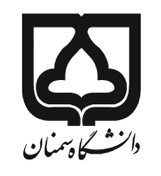 اهداف کلی درس:آشنایی با اصول و روش های مختلف برآوردیابی نقطه ای پارامتری  آشنایی با برآوردگرهای بهینهاستنباط در مورد پارامترهای مجهول جامعهطرح درس:روش ارزیابی:منابع:کتاب مبانی آمارریاضی تالیف احمد پارسیان.2-  کتاب آمارریاضی تالیف جواد بهبودیان.3-  کتاب نظریه آمار تالیف لیندگرن ترجمه ابوالقاسم بزرگ نیا.4- کتاب مقدمه ای بر آمارریاضی تالیف هاگ ترجمه نوروز ایزددوستدار.دانشکده ریاضی، آمار و علوم کامپیوتردانشکده ریاضی، آمار و علوم کامپیوتردانشکده ریاضی، آمار و علوم کامپیوتر شماره تلفن: 31535736 023 نام مدرس: پرویز ملک زاده   نام درس: آمار ریاضی 1 ایمیل: pmalekzadeh@semnan.ac.ir پیشنیاز:احتمال 2 و روش های آماری    تعداد واحد: 3هفته اولمعرفی درس و اهداف آن، معرفی منابع درسی و کمک درسی، بیان پارامترهای تاثیر گذار در ارزیابی درس، یادآوری مفاهیم پایه و تعاریف اساسی که پیش نیاز درس هستند.هفته دوممعرفی  آماره ها و افرازها، افراز ملخص، مفهوم بسندگی و تعریف آنهفته سومقضیه دسته بندی نیمن وا ثبات آن در حالت گسسته، بیان و اثبات چند لم و نتیجه، ارایه و حل چند مثال هفته چهارممفهوم آماره بسنده مینیمال، تعریف آماره بسنده مینیمال، بیان و اثبات قضیه بسنده مینیمال، روش لهمن و شفه    هفته پنجمدستورالعمل معادل روش لهمن و شفه برای بدست آوردن آماره بسنده مینیمال، ارایه و حل چند مثال متنوع   هفته ششمروش ها و قضایای مربوط به تشخیص عدم بسندگی یا بسندگی مینیمال یک آماره هفته هفتم تشخیص عدم بسندگی به کمک افراز، مفهوم کامل بودن خانواده توزیع های یک آماره، ارایه و حل مثال های متنوعهفته هشتمبیان کاربرد قضیه بهادر، بیان و اثبات قضیه باسو و کاربرد آن هفته نهممرور مطالب هفته دوم تا هشتم، امتحان میان ترم هفته دهممعرفی روش برآوردیابی گشتاوری، ارایه و حل مثال های متنوع هفته یازدهممعرفی روش برآوردیابی درستنمایی ماکزیمم، ارایه و حل مثال های متنوع،  هفته دوازدهمبررسی خواص و ویژگی های برآوردگرهای درستنمایی ماکزیمم، برآوردگر بهینه، برآوردگر نااریب، نقاط قوت و ضعف برآوردگرهای نااریب      هفته سیزدهمتعریف برآوردگرهای نااریب با کمترین واریانس (MVUE)، بیان و اثبات قضیه مربوط، ارایه و حل چند مثالهفته چهاردهمبیان و اثبات قضیه رائو- بلکول و کاربرد آن برای بدست آوردن UMVUE، ارایه و حل چند مثال،هفته پانزدهمبیان و اثبات قضیه لهمن و شفه، ارایه چند دستورالعمل برای دستیابی به UMVUEهفته شانزدهمبیان و اثبات نامساوی کرامر- رائو، محاسبه کران پایین نامساوی کرامر- رائو برای واریانس چند برآوردگر،کارایی و سازگاری برآوردگرهادرصد نمرهروش ارزیابی10٪حضور فعال و پویا در کلاس و انجام تکالیف10٪ارزشیابی مستمر (پرسش در کلاس)۳0٪امتحان میان ترم50٪امتحان پایان ترم